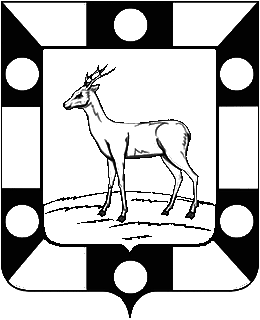 АДМИНИСТРАЦИЯ ГОРОДСКОГО ПОСЕЛЕНИЯ ПЕТРА ДУБРАВА МУНИЦИПАЛЬНОГО РАЙОНА ВОЛЖСКИЙ САМАРСКОЙ ОБЛАСТИПОСТАНОВЛЕНИЕот  08.12.2020  №  326О проведении аукциона по продаже права на заключение договора аренды земельного участка (земли населенных пунктов), с видами разрешенного использования: заправка транспортных средств (размещение автозаправочных станций, размещение магазинов сопутствующей торговли, зданий для организации общественного питания в качестве объектов дорожного сервиса), для размещения объектов дорожного сервиса в полосах отводов автомобильных дорог           Рассмотрев представленные материалы, руководствуясь Земельным Кодексом Российской Федерации, Уставом городского поселения Петра Дубрава муниципального района Волжский Самарской области, Администрация городского поселения Петра Дубрава муниципального района Волжский Самарской области ПОСТАНОВЛЯЕТ:       1. Организовать аукцион (открытый по составу участников) по продаже права на заключение договора аренды земельного участка (земли населенных пунктов), с видами разрешенного использования: для размещения заправки транспортных средств (размещение автозаправочных станций, размещение магазинов сопутствующей торговли, зданий для организации общественного питания в качестве объектов дорожного сервиса), для размещения объектов дорожного сервиса в полосах отводов автомобильных дорог, сроком на 5 (пять) лет, кадастровый номер 63:17:0302001:705, площадью 1 975 (одна тысяча девятьсот семьдесят пять) кв.м., расположенного по адресу: Самарская область, Волжский район, п.г.т. Петра-Дубрава, ул. Климова, участок б/н.Ограничения и обременения: не зарегистрированы.	      2. Определить:      2.1. Начальную цену предмета аукциона, указанного в пункте 1 настоящего Постановления, в размере 310 793 (триста десять тысяч семьсот девяносто три)                                                                                                                                                                                                                                                                                                                                                                                                                                                                                                                                                                                                                                                                                                                                                                                                                                                                                                                                                         рубля 00 копеек в год, согласно отчету об оценке, выполненному ООО «РЕГИОН».      2.2. Величину повышения начальной цены предмета аукциона («шаг аукциона») в размере 9 324 (девять тысяч триста двадцать четыре) рубля 00 копеек.     2.3.  Задаток в размере ста процентов, что составляет 310 793 (Триста десять тысяч семьсот девяносто три) рубля 00 копеек.     3. Информацию о проведении аукциона по продаже права на заключение договора аренды земельного участка, указанного в пункте 1 настоящего Постановления, и о его результатах:     3.1. Разместить на официальном сайте Администрации городского поселения Петра Дубрава муниципального района Волжский Самарской области в сети «Интернет».     3.2. Разместить на официальном сайте торгов Российской Федерации в сети «Интернет», определенном Правительством Российской Федерации.Глава городского поселения Петра Дубрава                                                                  В.А. Крашенинников     Чернышов  226-16-15